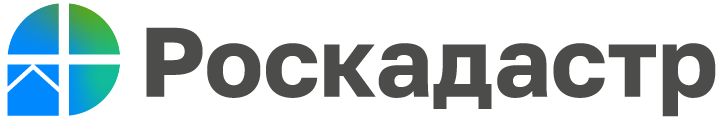 Филиал ППК «Роскадастр» Волгоград напоминает, что для жителей Волгоградской области работает «телефон доверия»«Телефон доверия» - канал связи с гражданами и организациями, созданный в целях получения дополнительной информации для совершенствования деятельности Публично-правовой компании по вопросам противодействия коррупции, оперативного реагирования на возможные коррупционные проявления в деятельности работников компании, а также для обеспечения защиты прав и законных интересов граждан.Жители региона могут сообщать о коррупционных правонарушениях при получении услуг в филиале ППК «Роскадастр» по Волгоградской области следующими удобными способами:– оставить сообщение на телефон доверия: 8-800-100-18-18 (доступен круглосуточно); – позвонить по телефону в филиал ППК «Роскадастр» по Волгоградской области: 8 (8442) 60-24-40 (доб. 2222);– направить обращение почтовым отправлением по адресу: 400002, г. Волгоград, ул. Тимирязева, д. 9;– направить обращение по электронной почте: tgsuchkova@34.kadastr.ru;– написать обращение на официальном сайте Роскадастра (регион – Волгоградская область).Конфиденциальность поступившего обращения гарантируется. Обращаем внимание, что не регистрируются и не рассматриваются обращения, не касающиеся коррупционных действий специалистов ведомства, анонимные обращения, обращения, не содержащие почтового адреса или адреса электронной почты, по которому должен быть направлен ответ.Ответы на остальные вопросы, связанные с получением услуг филиала ППК «Роскадастр» по Волгоградской области, можно получить по номеру телефона Ведомственного центра телефонного обслуживания: 8 (800) 100-34-34 и на официальном сайте.С уважением, Голикова Евгения Валерьевна, специалист по взаимодействию со СМИ Роскадастра по Волгоградской областиTel: 8 (8442) 60-24-40 (2307)e-mail: ekz_34@mail.ruМы ВКонтакте, Одноклассники, Телеграм